ELRICK PRIMARY SCHOOL PARENT COUNCIL MINUTESThursday 4th February 2021, 7.00 pm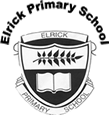 Location: via Microsoft TeamsAttendees: Claire Taylor (Chair), Lauren Wade (Vice Chair), Nicola Johnston (Treasurer), Monique Blair (Secretary), Fiona Fitzgerald (Grants Co-Ordinator), Christina Daniel (Fundraising Co-Ordinator), Fiona Thomson (Head Teacher), Leah Robinson (Depute Head Teacher), Cllr Iris Walker, Cllr Ron McKail, Alessandra Savassi, Caroline Noble, Bruce BainApologies: Donna Snowie, Cllr David AitchisonReview of the Minutes of the Last Meeting & Matters ArisingThe minutes were agreed to be accurate.Head Teachers ReportPurpose of the ReportThe purpose of the report is to update the Parent Forum on key areas at Elrick School. This will include staffing, remote learning and engagement, school improvements, reporting to parent opportunities for families as well as any other relevant information.StaffingAt present there is no change to the current staffing;Staffing will need careful consideration with the First Minister’s announcement regarding the return to school for Nursery – P3 pupils.School ImprovementsSince the last Parent Council meeting, the school community has been working on the provision of high-quality remote learning.  Staff have been exploring the different IT functions in order to provide an accessible platform for the delivery of online learning.  Feedback has been sought from pupils, parents and staff to ensure plans and systems meet the needs and challenges faced by individual families.The results from a very recent parent survey were predominantly very positive with valuable suggestions for improvement including.  The survey closes today and once the feedback has been collated FT will share with the parent body.Reporting to Parent OpportunitiesAs part of being a parent at Elrick School we try to provide a range of opportunities for you to find out about your child’s learning both as an individual and as part of their class.  Annual reports are due to be issued this term but we are awaiting further guidance and these may need to be delayed until Term 4 due to the current situationParent consultation meetings are scheduled for the end of this term, again TBC Microsoft Teams have been set up for all classes and engagement has been very positive (more details to follow)We are no longer permitted in the use of Seesaw and have recently procured MarvellousMe as a replacement which is to be rolled out from Nursery – Primary 6.  Parental permissions have been requested to enable staff to set up classes in preparation for when we return to school.  Intention to trial MarvellousMe with Nursery, P1 and P1/2 before rolling it out further.Remote Learning EngagementWe are delighted with the engagement with remote learning so far.  This week we have only had 3 pupils who have not accessed Microsoft Teams.  Staff will contact families directly when concerns are highlighted.Please remember that if you do want to discuss anything about your child, please contact the school.Financial ReportGrantsGrant applications have been paused until all grants already received have been spent.Fundraising & School’s 40 Year AnniversaryInvestigate options for an “Elrick Lockdown Cookbook” with recipes from Elrick families. New “Bag for Life” with a 40th Anniversary logoBegin to spread the word on Facebook about the anniversary. Look at the possibility of current pupils interviewing former pupils. Requests for FundingEducation City – 3 Year Deal of £892.50 per year. Approved.Local Authority LaptopsThere are 10 chrome books on order (funded by the parent council). Some devices have been received from the Connecting Scotland Project and have been allocated based on need (vulnerable children and those on free school meals). Not all devices expected have been received by the school. Home LearningThe school is collating the results of the home learning survey and these will be published on the PC Facebook page.AOCBNoneDate of Next MeetingsThursday 18th March at 7pm via MS TeamsRef NoDate RaisedActionOwnerStatus1119-0112/11/2019Wording of Behaviour PolicyMrs ThomsonIn progress1119-1112/11/2019Purchase candy floss machineLaurenOn hold1219-0410/12/2019Afternoon Tea – interest to be gaugedClass RepsOn hold0920-0322/09/2020Crisp Bag recycling  - investigate as to why this isn’t workingJenny Anderson / Claire TaylorOn hold1220-0110/12/2020Institute of Physics Grant still to be spent. Staff doing an audit of existing equipment.Mrs ThomsonOpen1220-0210/12/2020Numicon Resources – approx £9200. Grant options to be investigated.Fiona FitzgeraldOpen1220-0310/12/2020Advise David and June Gordon Memorial Trust of the delay in purchasing the outdoor instumentsFiona FitzgeraldOpen0221-0104/02/2021Advice WECC on the status of the spend of their £500 donation towards picnic benches.Claire Taylor/Fiona FitzgeraldOpen0221-0204/02/2021Investigate options for Elrick cookbookChristina DanielOpen0221-0304/02/2021Investigate options for 40th anniversary Bag for LifeClaire TaylorOpen0221-0404/02/2021Start advertising 40th anniversary and look at current pupils interviewing former pupilsLauren WadeOpenB/f 19/2012028.21ValuesCategorySum of IncomingSum of OutgoingBalanceDetailAdministration                                  -                            175.84 -           175.84 Domain name, Licence fee from LotterAmazon Smile                           59.22                59.22 Bags2School                         183.20             183.20 Donr Text                           10.12                10.12 Dress Down Day                         351.52             351.52 Easy Fundraising                           17.96                17.96 Fundraising                     1,521.00          1,521.00 KiltwalkGrant                     3,400.00          3,400.00 £500 WECC, £1300 TE, £1100 DPD, 
$500 Mary Salmond, 
Abdnshire Council £343Halloween                           74.48                74.48 Mrs ConeyP7 Football Donation                           15.43 -             15.43 Purchases for School                         343.35                      5,447.69 -       5,104.34 Road Safety                         163.20 -           163.20 Education City During Lockdown, PrimEd Boxes, Playthings P1Smarties                     1,305.01                            99.50          1,205.51 BannersTeacher exp 19/20                                  -                            920.53 -           920.53 Late donations still to bank £47Xmas Cards                     2,429.60                            12.95          2,416.65 Xmas Dress Down                         239.65             239.65 Further amounts still to clearXmas Fayre                         765.01                            44.12             720.89 Further £432 Donr TxtXmas Fayre stallholder                         150.00                            10.00             140.00 Xmas party                         197.47 -           197.47 SnacksGrand Total                   10,850.12                      7,086.73      3,763.39 Movement this year